Harmonogram dla: Zabudowy WielorodzinnejOdpady wielkogabarytowe odbierane będą 14.11.2020r.   Popiół odbierany będzie w środy. 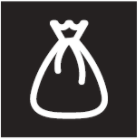 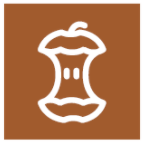 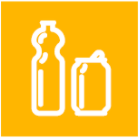 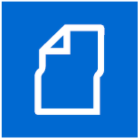 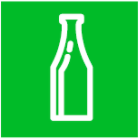 ZmieszaneBIOMetale i TworzywaPapier i MakulaturaSzkłoPoniedziałekTAKTAKTAKWtorekTAKTAKŚrodaTAK -interwencyjnieCzwartekTAK -interwencyjnie PiątekTAKTAK